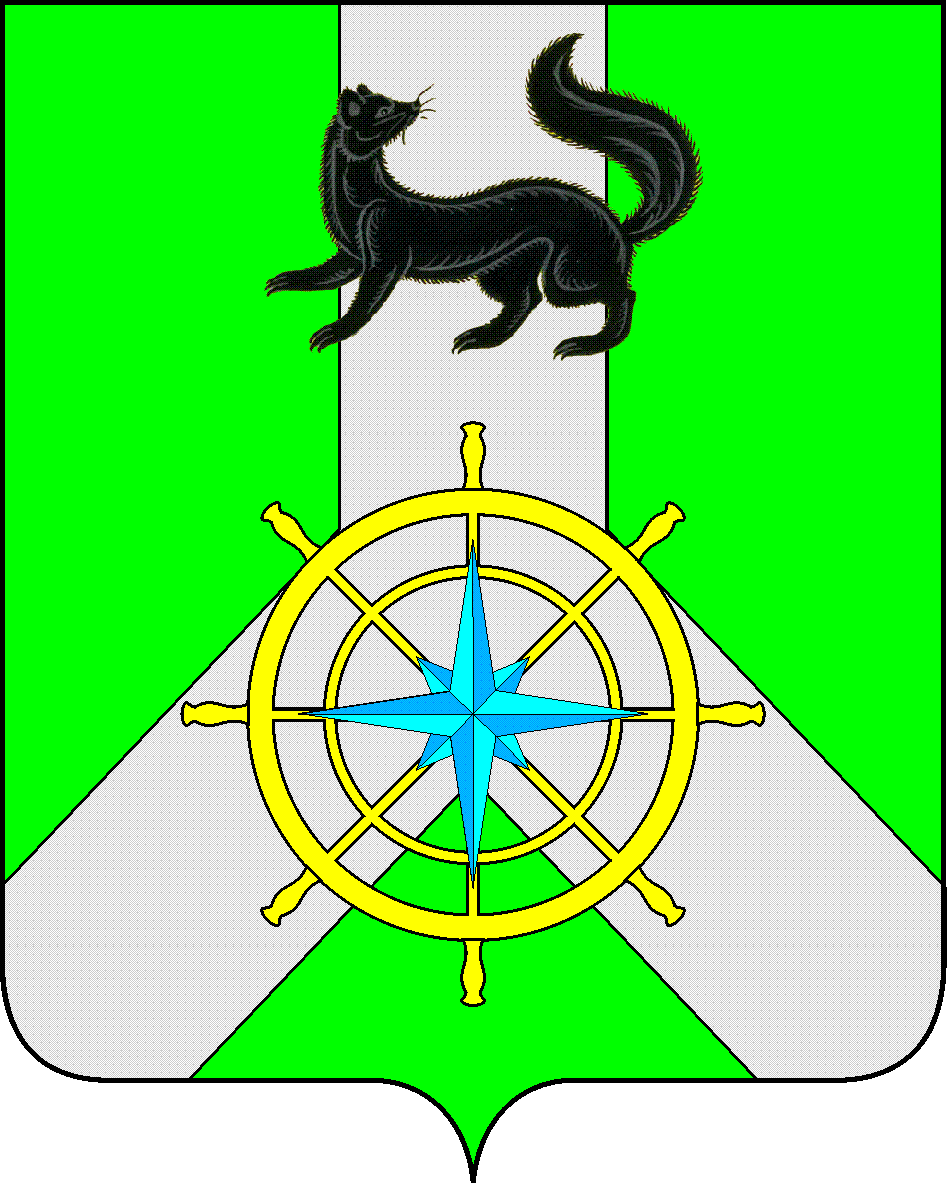 Р О С С И Й С К А Я   Ф Е Д Е Р А Ц И ЯИ Р К У Т С К А Я   О Б Л А С Т ЬК И Р Е Н С К И Й   М У Н И Ц И П А Л Ь Н Ы Й   Р А Й О НА Д М И Н И С Т Р А Ц И Я П О С Т А Н О В Л Е Н И ЕВ соответствии с Федеральным законом от 31.07.2020 №248-ФЗ «О государственном контроле (надзоре) и муниципальном контроле в Российской Федерации», постановлением Правительства Российской Федерации от 27.10.2021 № 1844 «Об утверждении требований к разработке, содержанию, общественному обсуждению проектов форм проверочных листов, утверждению, применению, актуализации форм проверочных листов, а также случаев обязательного применения проверочных листов», руководствуясь статьями 39, 55 Устава муниципального образования Киренский район, администрация Киренского муниципального районаПОСТАНОВЛЯЕТ:1. Утвердить форму проверочного листа (список контрольных вопросов), применяемого при проведении муниципального земельного контроля на территории муниципального образования Киренский район согласно Приложению к настоящему Постановлению.	2. Настоящее постановление подлежит официальному опубликованию в Газете Киренского района «Ленские зори» и размещению на официальном сайте администрации Киренского муниципального района kirenskrn.irkobl.ru.3. Постановление вступает в силу после дня официального опубликования, но не ранее  01.03.2022.4. Контроль за исполнением настоящего постановления возложить на Заместителя мэра муниципального района - председатель комитета по имуществу и ЖКХ Мэр района			                                                                             К.В. Свистелин								Приложение   к Постановлению администрации                       Киренского муниципального районаот 01 февраля 2022 года № 49QR-код,  предусмотренный постановлением Правительства Российской Федерацииот 16 апреля 2021 г. N 604 "Об утверждении Правил формирования и ведения единого реестра контрольных (надзорных) мероприятий и о внесении изменения в постановление Правительства РФ от 28 апреля 2015 г. N 415ФОРМА ПРОВЕРОЧНОГО ЛИСТА(СПИСКА КОНТРОЛЬНЫХ ВОПРОСОВ), ПРИМЕНЯЕМОГО ПРИ ПРОВЕДЕНИИ МУНИЦИПАЛЬНОГО ЗЕМЕЛЬНОГО КОНТРОЛЯ НА ТЕРРИТОРИИ МУНИЦИПАЛЬНОГО ОБРАЗОВАНИЯ КИРЕНСКИЙ РАЙОН____________								«__»_______20___г.________________________________________________наименование контрольного (надзорного) органаМУНИЦИПАЛЬНЫЙ ЗЕМЕЛЬНЫЙ КОНТРОЛЬ(вид муниципального контроля) Наименование  юридического  лица,  фамилия, имя, отчество (при наличии) индивидуального предпринимателя, в отношении которого проводится проверка___________________________________________________________________________________________________________________________________________________Объект контроля, в отношении которого приводится контрольное мероприятие_______________________________________________________________________________________________________________________________________________3. Сведения о контролируемом лице:3.1 Фамилия, имя и отчество (при наличии) гражданина или индивидуального предпринимателя___________________________________идентификационный номер налогоплательщика и (или) основной государственный регистрационный номер индивидуального предпринимателя________________________________________________адрес регистрации гражданина или индивидуального предпринимателя:_______________________________________________________________________3.2 наименование юридического лица ________________________;идентификационный номер налогоплательщика юридического лицу и (или) основной государственный регистрационный номер __________________________________________________________; адрес юридического лица (его филиалов, представительств, обособленных структурных подразделений), _______________________________________________________________________________________________________________________________________________________________________________________________________________________________________	4.  Место  проведения  плановой проверки с заполнением проверочного листа  и(или)   используемые  юридическим  лицом,  индивидуальным  предпринимателем земельные участки __________________________________________________________________________________________________________________________________________________________5. Реквизиты распоряжения о проведении плановой проверки юридического лица, индивидуального предпринимателя: _____________________________________________________________________________(номер, дата распоряжения о проведении плановой проверки юридического лица, индивидуального (предпринимателя)6.  Учетный  номер  проверки  и  дата присвоения учетного номера проверки в едином реестре проверок ____________________________________________________________________________(указывается учетный номер проверки и дата его присвоения в едином реестре проверок).7. Форма  проверочного  листа  утверждена  постановлением Администрации Киренского муниципального района (далее «администрация»)  от ______№ _____8.  Должность, фамилия и инициалы должностного лица администрации проводящего плановую проверку и заполняющего проверочный лист __________________________________9. Перечень вопросов, отражающих содержание обязательных требований, ответы на   которые  однозначно  свидетельствуют  о  соблюдении  или  несоблюдении юридическим лицом, индивидуальным предпринимателем обязательных требований, составляющих предмет проверки"____" ________ 20___г.(дата заполнения проверочного листа)____________________________________  __________   _____________________________(должность, подпись и ФИО должностного лица, проводящегопроверку и заполнившего проверочный лист)    от 01 февраля 2022 года                             № 49  г. КиренскОб утверждении формы проверочного листа (список контрольных вопросов) при проведении муниципального земельного контроля на территории муниципального образования Киренский район № п/пВопросы, отражающие содержание обязательных требованийРеквизиты нормативных правовых актов, 
с указанием их структурных единиц, которыми установлены обязательные требованияОтветы на вопросыОтветы на вопросыОтветы на вопросыОтветы на вопросы№ п/пВопросы, отражающие содержание обязательных требованийРеквизиты нормативных правовых актов, 
с указанием их структурных единиц, которыми установлены обязательные требованияДаНетнеприменимоПримечание (обязательно при заполнении графы 6)1Используется ли проверяемым юридическим лицом или индивидуальным предпринимателем земельный участок в соответствии с установленным целевым назначением и (или) видом разрешенного использования?Пункт 2 статьи 7, статья 42 Земельного кодекса Российской Федерации2Имеются ли у проверяемого юридического лица или индивидуального предпринимателя права, предусмотренные законодательством Российской Федерации, на используемый земельный участок (используемые земельные участки, части земельных участков)?Пункт 1 статьи 25 Земельного кодекса Российской Федерации3Зарегистрированы ли права либо обременение на используемый земельный участок (используемые земельные участки, часть земельного участка) в порядке, установленном Федеральным законом от 13 июля 2015 г. 
№ 218-ФЗ "О государственной регистрации недвижимости"?Пункт 1 статьи 26 Земельного кодекса Российской Федерации, статья 8.1 Гражданского кодекса Российской Федерации4Соответствует ли площадь используемого проверяемым юридическим лицом, индивидуальным предпринимателем земельного участка площади земельного участка, указанной в правоустанавливающих документах?Пункт 1 статьи 25, пункт 1 статьи 26 Земельного кодекса Российской Федерации5Соответствует ли положение поворотных точек границ земельного участка, используемого проверяемым юридическим лицом, индивидуальным предпринимателем, сведениям о положении точек границ земельного участка, указанным в Едином государственном реестре недвижимости?Пункт 3 статьи 6, пункт 1 статьи 25 Земельного кодекса Российской Федерации6В случаях если использование земельного участка (земельных участков), находящегося в государственной или муниципальной собственности, на основании разрешения на использование земель или земельных участков привело к порче либо уничтожению плодородного слоя почвы в границах таких земель или земельных участков, приведены ли земли или земельные участки в состояние, пригодное для использования в соответствии с разрешенным использованием?Пункт 5 статьи 13, подпункт 1 статьи 39.35 Земельного кодекса Российской Федерации7В случае если действие сервитута прекращено, исполнена ли проверяемым юридическим лицом, индивидуальным предпринимателем, в отношении которого установлен сервитут, обязанность привести земельный участок в состояние, пригодное для использования, в соответствии 
с разрешенным использованием?Пункт 5 статьи 13, подпункт 9 пункта 1 статьи 39.25 Земельного кодекса Российской Федерации8Выполнена ли проверяемым юридическим лицом (за исключением органа государственной власти, органа местного самоуправления, государственного и муниципального учреждения (бюджетного, казенного, автономного), казенного предприятия, центра исторического наследия президента Российской Федерации, прекратившего исполнение своих полномочий) обязанность переоформить право постоянного (бессрочного) пользования земельным участком (земельными участками) на право аренды земельного участка (земельных участков) или приобрести земельный участок (земельные участки) 
в собственность?Пункт 2 статьи 3 Федерального закона от 25 октября 2001 г. 
№ 137-ФЗ 
"О введении 
в действие Земельного кодекса Российской Федерации"9Соблюдено ли требование об обязательности использования (освоения) земельного участка в сроки, установленные законодательством?Статья 42 Земельного кодекса Российской Федерации, статья 284 Гражданского кодекса Российской Федерации, пункт 2 статьи 45 Земельного кодекса Российской Федерации